Календарный план  спортивно-массовых мероприятий.2021-2022 учебный год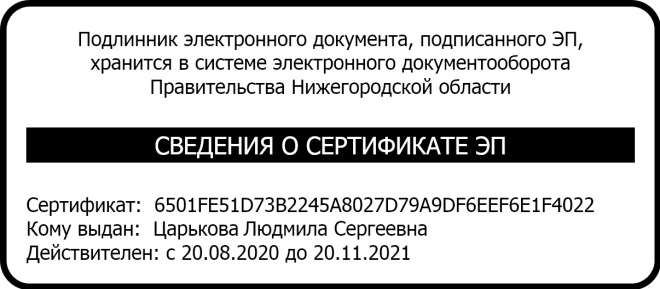 Утверждаю Директорприказ №249-О от 30.08.2021Дата МероприятиеУчастники/классОтветственныйСентябрь2 декадаУчастие во Всероссийской акции «Стиль жизни – здоровье»9 классУчитель физкультурыСентябрь 3 декадаДекада «Будь здоров»Соревнования по волейболу»7-89-10 Учитель физкультуры3 декада октябряСпортивно-оздоровительная акция «Спорт – альтернатива пагубным привычкам»Соревнования по волейболуМини-футболу8-105-67-8Учитель физкультурыВ течение годаРабота секций«Ловкие, быстрые, смелые».«Баскетбол»5,9 Учитель физкультурыВ течение годаУчастие в соревнованиях «Президентские игры», «Президентские состязания», «Школа  безопасности»Учащиеся школыУчитель физкультурыНоябрь1.11.2021- 10.11.2021Общешкольная декада «За здоровый образ жизни»1-10 Заместитель директора27.11.2021Спортивный праздник «Мама, папа, я – дружная спортивная семья»1-5Заместитель директора2 декада декабряСпортивно-танцевальный марафон «Спорт, молодость, здоровье»1-10 Учитель физкультурыЯнварь10.01.2022-14.01.2022Общешкольный рождественский марафон1-10 Учитель физкультуры15.01.2022Лыжная эстафета7-10 Учитель физкультурыТурнир школы по шашкам и шахматам.1-4 5-8Учитель физкультурыФевральМесячник оборонно-массовой работы1-10 Заместитель директора 25.02.2022Военно-патриотическая игра  «Мальчишник»5-67-89-10Классные руководители22.02.2022Парад войск1-10 Заместитель директора МартканикулыШкольный турнир «Чудо шашки»1-6Учитель физкультурыАпрельАкция «Верить! Жить! Творить!»1-11 классЗаместитель директора МайЛегкоатлетический пробег, посвященный Дню ПобедыСоревнования по пожарно-спасательному спортуВесенний кроссМини футболСборная школыУчитель физкультуры